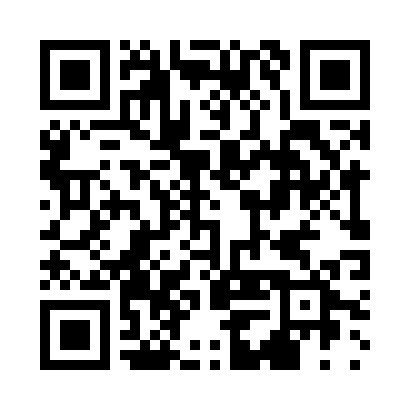 Prayer times for Lodeve, FranceWed 1 May 2024 - Fri 31 May 2024High Latitude Method: Angle Based RulePrayer Calculation Method: Islamic Organisations Union of FranceAsar Calculation Method: ShafiPrayer times provided by https://www.salahtimes.comDateDayFajrSunriseDhuhrAsrMaghribIsha1Wed5:286:381:445:398:5010:002Thu5:266:371:445:398:5110:023Fri5:256:361:445:398:5210:034Sat5:236:341:435:408:5310:055Sun5:216:331:435:408:5410:066Mon5:206:321:435:418:5610:087Tue5:186:301:435:418:5710:098Wed5:166:291:435:418:5810:119Thu5:156:281:435:428:5910:1210Fri5:136:271:435:429:0010:1411Sat5:126:261:435:429:0110:1512Sun5:106:241:435:439:0210:1713Mon5:096:231:435:439:0310:1814Tue5:076:221:435:439:0510:2015Wed5:066:211:435:449:0610:2116Thu5:056:201:435:449:0710:2217Fri5:036:191:435:459:0810:2418Sat5:026:181:435:459:0910:2519Sun5:016:171:435:459:1010:2720Mon4:596:161:435:469:1110:2821Tue4:586:151:435:469:1210:2922Wed4:576:141:435:469:1310:3123Thu4:566:141:445:479:1410:3224Fri4:556:131:445:479:1510:3325Sat4:546:121:445:479:1610:3426Sun4:536:111:445:489:1710:3627Mon4:526:111:445:489:1810:3728Tue4:516:101:445:489:1910:3829Wed4:506:091:445:499:1910:3930Thu4:496:091:445:499:2010:4031Fri4:486:081:455:499:2110:42